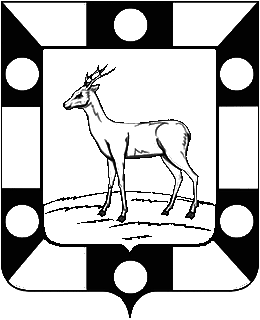 Собрание Представителей городского поселения Петра Дубрава муниципального района Волжский Самарской области  Четвертого созываРЕШЕНИЕ       29.01. 2021г.                		                                                                               № 34О рассмотрении протеста прокуратуры Волжского района на решение Собрания Представителей городского поселения Петра Дубрава муниципального района Волжский Самарской области от 15.06.2020 № 192 « Об утверждении Положения        «О бюджетном устройстве и бюджетном процессе в  городском поселении Петра Дубрава муниципального района Волжский Самарской области».       Рассмотрев протест прокуратуры  Волжского района Самарской области на  решение Собрания Представителей городского поселения Петра Дубрава муниципального района Волжский Самарской области от 15.06.2020 № 192 «Об утверждении Положения               «О бюджетном устройстве и бюджетном процессе в городском поселении Петра Дубрава муниципального района Волжский Самарской области», в соответствии с Бюджетным кодекс Российской Федерации,  Уставом городского  поселения Петра Дубрава муниципального района Волжский Самарской области, Собрание Представителей городского поселения Петра Дубрава муниципального района Волжский Самарской области РЕШИЛО:          1. Удовлетворить протест прокуратуры Волжского района Самарской области  от 23.12.2020 года  № 07-03-2020/Прдп277-20-1227 на решение Собрания Представителей городского поселения Петра Дубрава муниципального района Волжский Самарской области от 15.06.2020 № 192 «Об утверждении Положения «О бюджетном устройстве и бюджетном процессе в городском поселении Петра Дубрава муниципального района Волжский Самарской области».          2. Внести изменения в решение Собрания Представителей городского поселения Петра Дубрава от 15.06.2020 № 192  «Об утверждении Положения «О бюджетном устройстве и бюджетном процессе в городском поселении Петра Дубрава муниципального района Волжский Самарской области» дополнив пункт 10.3 статьи 10 раздела III Положения абзацем следующего содержания:   « - основании планирования бюджетных ассигнований.    Планирование бюджетных ассигнований осуществляется в порядке и в соответствии с методикой, устанавливаемой соответствующим финансовым органом, с учетом особенностей, установленных настоящим Положением.     Планирование бюджетных ассигнований осуществляется раздельно по бюджетным ассигнованиям на исполнение действующих и принимаемых обязательств.      Под бюджетными ассигнованиями на исполнение действующих расходных обязательств понимаются ассигнования, состав и (или) объем которых обусловлены законами, нормативными правовыми актами (муниципальными правовыми актами), договорами и соглашениями, не предлагаемыми (не планируемыми) к изменению в текущем финансовом году, в очередном финансовом году или в плановом периоде, к признанию утратившими силу либо к изменению с увеличением объема бюджетных ассигнований, предусмотренного на исполнение соответствующих обязательств в текущем финансовом году, включая договоры и соглашения, заключенные (подлежащие заключению) получателями бюджетных средств во исполнение указанных законов и нормативных правовых актов (муниципальных правовых актов).        Под бюджетными ассигнованиями на исполнение принимаемых обязательств понимаются ассигнования, состав и (или) объем которых обусловлены законами, нормативными правовыми актами (муниципальными правовыми актами), договорами и соглашениями, предлагаемыми (планируемыми) к принятию или изменению в текущем финансовом году, в очередном финансовом году или в плановом периоде, к принятию либо к изменению с увеличением объема бюджетных ассигнований, предусмотренного на исполнение соответствующих обязательств в текущем финансовом году, включая договоры и соглашения, подлежащие заключению получателями бюджетных средств во исполнение указанных законов и нормативных правовых актов (муниципальных правовых актов).        Планирование бюджетных ассигнований на оказание государственных (муниципальных) услуг (выполнение работ) бюджетными и автономными учреждениями осуществляется с учетом государственного (муниципального) задания на очередной финансовый год (очередной финансовый год и плановый период), а также его выполнения в отчетном финансовом году и текущем финансовом году.».    3. Опубликовать настоящее решение в печатном средстве информации городского поселения Петра Дубрава «Голос Дубравы», разместить на официальном сайте Администрации городского  поселения Петра Дубрава  муниципального района Волжский Самарской области.Глава городского поселенияПетра Дубрава                       	                                                          В.А.КрашенинниковПредседатель Собрания представителей                          		                                            Л.Н.Ларюшина